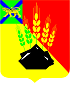 АДМИНИСТРАЦИЯ МИХАЙЛОВСКОГО МУНИЦИПАЛЬНОГО РАЙОНА ПОСТАНОВЛЕНИЕ 
_______________                              с. Михайловка                                  № _______________О внесении изменений в постановление администрации Михайловского муниципального района от 05.04.2021 № 369-па «О мерах по организации отдыха, оздоровления и занятости детей в каникулярное время в 2021 году»В соответствии с Федеральным законом от 06.10.2003 № 131-ФЗ «Об общих принципах организации местного самоуправления в Российской Федерации», постановлением администрации Приморского края от 21.03.2013      № 95-па «О мерах по организации отдыха, оздоровления и занятости детей Приморского края», закона Приморского края от 26.12.14 № 530-КЗ «Об организации и обеспечении отдыха, оздоровления и организации занятости детей, проживающих на территории Приморского края», приказ Министерства Приморского края от 18.03.2021 № 386-а «О мерах по организации отдыха, оздоровления и занятости детей в 2021 году» в целях обеспечения отдыха, оздоровления и занятости детей на территории Михайловского муниципального района, администрация Михайловского муниципального района ПОСТАНОВЛЯЕТ: 1. 	Внести изменения в постановление администрации Михайловского муниципального района от 05.04.2021 № 369-па «О мерах по организации отдыха, оздоровления и занятости детей в каникулярное время в 2021 году»:1.1 Приложение «Карта занятости учащихся образовательных учреждений Михайловского муниципального района в летний период 2021 года» изложить в новой редакции:Карта занятостиучащихся образовательных учреждений Михайловского муниципального района в летний период 2021 года 2. 	Муниципальному казённому учреждению «Управление по организационно-техническому обеспечению администрации Михайловского муниципального района» (Горшков А.П.) разместить настоящее постановление на официальном сайте администрации Михайловского муниципального района.3. 	Контроль исполнения настоящего постановления возложить на заместителя главы администрации муниципального района Михайлову О.М. Глава Михайловского муниципального района –Глава администрации района                                                       В.В. Архипов«ПриложениеУТВЕРЖДЕНА  постановлением администрацииМихайловского муниципального района от 05.04.2021 № 369-па№ п/пМероприятияКол-воВсегодетейВ том числеВ том числеВ том числе№ п/пМероприятияКол-воВсегодетейиюньиюльавгуст1.Пришкольныеоздоровительные лагеря1280047532502.Отряды для работы по благоустройству территории и пришкольных участков138593133102363.Разновозрастные отряды по месту жительства при учреждениях культуры3311184704372114.Трудоустройство подростков КГБУ «Центр занятости населения» 142501269232»